                             WNIOSEK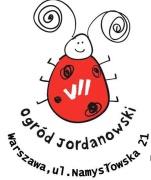 PRZYJĘCIA DZIECKA NA DOSTĘPNE MIEJSCA NA ZAJĘCIA W VII OGRODZIE JORDANOWSKIM W WARSZAWIEData…………………Imię i nazwisko dziecka:...........................................................................Ze względu na ograniczenia dotyczące liczby dzieci w grupie, przy założeniu minimalnej powierzchni na dziecko 4m2,, ustalając kolejność przyjąć stosuje się kryteria pierwszeństwa:*kryterium  stosuje się także do rodzica samotnie wychowującego dziecko…………………………………………podpis Rodzica / Opiekuna prawnegoAktualne telefony do natychmiastowego kontaktu i zobowiązanie do natychmiastowego odbioru dziecka w przypadku wystąpienia takiej konieczności:Opiekun I / Ojciec…………………………………………………………………...................….....…Opiekun 2 / Matka…………………………………………………………………...................……….Jestem świadomy/ma odpowiedzialności karnej za złożenie fałszywego oświadczenia zgodnie z art.233 ustawy z dnia 6 czerwca 1997r. – Kodeks karny (Dz.U.z 2019r. poz.195 z późn.zm.)…………………………………………podpis Rodzica / Opiekuna prawnegoKlauzula RODO - obowiązku informacyjnego w związku z procesem rekrutacyjnym
 oraz przyjęciem dziecka do placówki.Realizując obowiązek wynikający z art. 13 Rozporządzenia Parlamentu Europejskiego i Rady (UE) 2016/679 z dnia 27 kwietnia 2016 r. w sprawie ochrony osób fizycznych w związku z przetwarzaniem danych osobowych i w sprawie swobodnego przepływu takich danych oraz uchylenia dyrektywy 95/46/WE (Dz. U. UE. L. 2016. 119. 1) – zw. dalej RODO, informujemy, że:Administratorem Pani/Pana danych osobowych jest VII Ogród Jordanowski , (03-455) Warszawa, ul. Namysłowska 21 zwany dalej Administratorem lub Placówką. Może Pani/Pan skontaktować się z inspektorem ochrony danych za pośrednictwem telefonu, poczty elektronicznej lub poczty tradycyjnej: Podstawą pozyskania i przetwarzania przez Administratora danych osobowych dzieci oraz ich rodziców/opiekunów prawnych jest art. 6 ust. 1 lit. c) RODO. Zgodnie z tym przepisem, przetwarzanie danych jest zgodne z prawem w przypadku, gdy jest niezbędne do wypełnienia obowiązku prawnego ciążącego na Administratorze. - Przetwarzanie danych osobowych dzieci oraz ich rodziców/opiekunów prawnych w związku ze złożeniem wniosku rekrutacyjnego odbywa się na podstawie art. 130 oraz art. 149 ustawy Prawo oświatowe. Zakres danych osobowych pozyskiwanych we wniosku wynika z art. 150 ustawy Prawo oświatowe. - Przetwarzanie danych osobowych dzieci przyjętych do Placówki oraz danych osobowych ich rodziców/opiekunów prawnych uregulowane jest przepisami ustawy Prawo oświatowe, w szczególności przepisami rozporządzenia Ministra Edukacji Narodowej w sprawie sposobu prowadzenia przez publiczne szkoły i placówki dokumentacji przebiegu nauczania działalności wychowawczej i opiekuńczej oraz rodziców tej dokumentacji oraz przepisami ustawy o systemie informacji oświatowej. - Dodatkowo informujemy, że dane uczniów mogą być przetwarzane na podstawie
art. 108a ustawy Prawo oświatowe w ramach założonego w Placówce monitoringu wizyjnego służącego wyłącznie zagwarantowaniu bezpieczeństwa nauczycielom oraz uczniom. Administrator będzie przetwarzał dane osobowe dzieci w celu rozpatrzenia wniosku rekrutacyjnego, a wobec dzieci przyjętych do Placówki w celach realizacji zadań oświatowych, dydaktycznych i wychowawczych, zagwarantowaniu dziecku bezpieczeństwa oraz w celu wypełnienia obowiązku dotyczącego uzupełnienia i prowadzenia dokumentacji przebiegu nauczania, działalności wychowawczej i opiekuńczej.Administrator będzie przetwarzał dane osobowe rodziców/opiekunów prawnych dzieci w celach rozpatrzenia wniosków rekrutacyjnych, a w przypadku rodziców/opiekunów prawnych dzieci przyjętych do Placówki w celach kontaktowych, w celu zapewnienia opieki nad dzieckiem, a także w celu wypełnienia obowiązku dotyczącego uzupełnienia i prowadzenia dokumentacji przebiegu nauczania, działalności wychowawczej i opiekuńczej.  Przetwarzanie danych osobowych wynika z przepisów prawa, a ich podanie jest obowiązkowe. Brak danych we wniosku rekrutacyjnym uniemożliwi przeprowadzenie procesu rekrutacyjnego. Administrator danych będzie udostępniać dane osobowe innym odbiorcom tylko, jeśli taki obowiązek lub uprawnienie wynikać będzie z przepisów prawa. Oprócz tego Administrator będzie mógł przekazywać dane osobowe podmiotom, które w ramach powierzenia przetwarzania danych przetwarzają dane osobowe na rzecz Administratora. Są to w szczególności dostawcy systemów oraz programów informatycznych, których usługi wiążą się z prowadzeniem dokumentacji przebiegu nauczania, działalności wychowawczej i opiekuńczej (elektroniczny dziennik).Dane osobowe nie będą przekazywane do państw trzecich i organizacji międzynarodowych.Dane osobowe nie będą podlegały profilowaniu ani zautomatyzowanemu podejmowaniu decyzji.Administrator będzie przetwarzał dane osobowe dzieci oraz ich rodziców/opiekunów prawnych  przez okres przewidziany przepisami prawa, w szczególności ustawy Prawo Oświatowe oraz m.in. na podstawie przepisów ustawy o narodowym zasobie archiwalnym i archiwach, w szczególności przepisów rozporządzenia Ministra Kultury i Dziedzictwa Narodowego w sprawie klasyfikowania i kwalifikowania dokumentacji, przekazywania materiałów archiwalnych do archiwów państwowych i brakowania dokumentacji niearchiwalnej.Każdej osobie, której dane osobowe są przetwarzane przez Administratora przysługuje prawo do dostępu do danych osobowych i otrzymania kopii danych osobowych podlegających przetwarzaniu; sprostowania nieprawidłowych danych na podstawie art.16 RODO; żądania usunięcia danych (prawo do bycia zapomnianym) w przypadku wystąpienia okoliczności przewidzianych w art. 17 RODO; żądania ograniczenia przetwarzania danych w przypadkach wskazanych w art. 18 RODO; wniesienia sprzeciwu wobec przetwarzania danych w przypadkach w skazanych w art. 21 RODO; przenoszenia dostarczonych danych, przetwarzanych w sposób zautomatyzowany.Każdej osobie, która uważa, że jej dane przetwarzane są niezgodnie z prawem, przysługuje prawo wniesienia skargi do organu nadzorczego (UODO, ul. Stawki 2, 00-193 Warszawa).RODZAJ ZAJĘĆDZIEŃ TYGODNIAGODZINA1Poniedziałek2Wtorek3Środa4Czwartek5PiątekPrzynajmniej jeden z rodziców wykonuje pracę:TAKNIEW systemie ochrony zdrowia realizując zadania związane z zapobieganiem, przeciwdziałaniem i zwalczaniem COVID-19W służbach mundurowych realizując zadania związane z zapobieganiem, przeciwdziałaniem i zwalczaniem COVID-19W handlu i przedsiębiorstwachprodukcyjnych realizujących zadania związane z zapobieganiem, przeciwdziałaniem i zwalczaniem COVID-19Upoważniam do odbioru mojego dziecka osoby (podać imię i nazwisko, numer telefonu numer dowodu osobistego lub innego dokumentu poświadczającego tożsamość)…………………………………………………………………………………………...........................……………………………………………………………………………………..........................……telefon22 619 89 93e-mailiod.oswiata@dbfopraga-pn.waw.pladres korespondencyjnyVII Ogród Jordanowski -(03-455) Warszawa, ul. Namysłowska 21 iod.oswiata@dbfopraga-pn.waw.pl –  „Inspektor Ochrony Danych Osobowych”